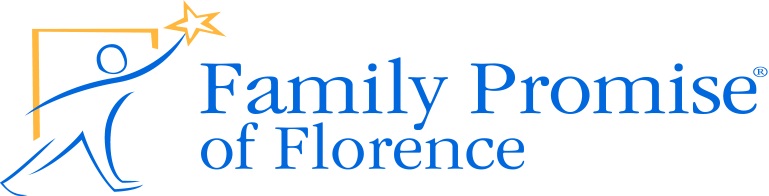 Dear Friends,Family Promise of Florence, an organization whose mission is to help homeless children and their families regain self-sufficiency, is hosting Cardboard Box City, on Saturday, September 24, 2016 at South Florence High School.This event is designed for the Florence community to help raise awareness about the concerns of homelessness in our community and to help raise funds to support the work of Family Promise.  Children make up one out of every four homeless persons.  Family Promise exists to help homeless children and their families make the transition from homelessness to economic independence.We invite your club, church, or organization to participate in this event.  Please see the items enclosed for the details about the event.  Please read the “Frequently Asked Questions” sheet thoroughly before registering.  Some things have changed from last year.  On behalf of the homeless families in Florence County, we hope you will join us to help “knock homelessness out of the box.”For more info about Family Promise go to www.familypromiseofflorence.com.Blessings,Beth BehlingBeth BehlingCBC Coordinator, Family Promise